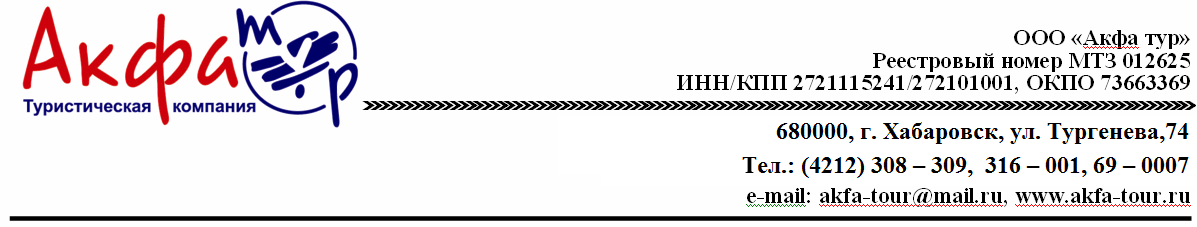 Программа тураВладивосток 5 дней26.10-30.1003.11-07.11Стоимость на человека:

В стоимость входит:ЖД билеты Хабаровск – Владивосток – Хабаровск, плацкартПроживание в гостинице, 2-3х местный номер на 2 ночиТрехразовое питание (завтраки, обеды, ужины)Все входные билеты: Кинотеатр, Сафари парк 3 парка, Океанариум + шоу ДельфиновРуководитель из ХабаровскаЗаказные автобусы по программеГид – экскурсовод на обзорной экскурсииМедицинская страховка на случаи травм на сумму 50 000 руб* Доплату за купе уточнять у менеджеров компанииПРИ ОПЛАТЕ КАРТОЙ МИР  С 25.08.22 по 10.09.2022ПОЛУЧЕНИЕ КЭШБЭК НА КАРТУ  20%Подробности участия в программе КЭШБЭК по ссылкеhttp://www.akfa-tour.ru/kak-polischit-vozvrat-za-tur/ВремяМероприятие1 деньСбор группы на ЖД вокзалеВыезд с ЖД вокзала Хабаровска во Владивосток в 18:322 деньПрибытие во Владивосток в 9:10.10:30-11:00 Завтрак напротив ЖД Вокзала, Посадка на автобус.10:00-12:30Обзорная автобусная экскурсия по городу с посещением основных достопримечательностей.Токаревский маяк, Сквер Анны Щетининой, Железнодорожный вокзал, Центральная площадь, Памятник Борцам за власть советов, Корабельная набережная.На всем маршруте наш гид-экскурсовод окунет вас в историю города и расскажет о самых значимых и интересных событиях.13:00-14:00 – Обед. Заселение в отель. Свободное время.16:00-19:00- Прогулка по спортивной набережной и Посещение Кинотеатра Океан (возможно изменение времени в зависимости от сеансов фильмов). Самый крупный киноцентр Дальнего Востока, расположен в излюбленном месте отдыха горожан, на берегу Спортивной гавани.19:00 -20:00–Ужин3 день09:00-10:00 Завтрак.Выезд в Океанариум. Автобус подъезжает к главному входу Океанариума, минуя КПП.10:00 – 13:30 Осмотр экспозиций океанариума и посещение шоу ДельфиновВ Приморском океанариуме посетители смогут познакомиться с масштабными экспозициями, отражающими представления о рождении вселенной, эволюции жизни в Океане, а также с современным разнообразием жизни в пресных и морских водах нашей планеты. В программу входит посещение шоу дельфинов!Выезд на Новосильцевскую батарею, осмотр окрестностей15.00 - Обед*По желанию за доп плату посещение Цирка или Мариинского театра18:00- ужин4 день08:00-09:00 Завтрак, свободное время.Сдача номеров, рассадка с вещами в заказной автобус.09:00-16:00- Поездка в сафари парк, посещение трех парков, перекус с собой!Вы посетите самый крупный Сафари-Парк: площадь Сафари-парка вместе с новой территорией 16 га. Именно в нем вы наблюдали за удивительной дружбой между тигром Амуром и козлом Тимуром! В Сафари-парке Вы увидите 70 видов животных. Посетим парк тигров, копытных, леопардов, медведей, парк хищных зверей и парк птиц.Понаблюдаем с мостов, без решёток перед глазами тигров, леопарда, больших гималайских медведей, кабарог и некоторых других оленей. Многие телекомпании мира, включая Бибиси, Мою планету, Зов Тайги и др. много раз снимали животных Сафари-парка для своих фильмов о животных в природе.16:00 УжинВыезд в 17:20 в Хабаровск5 деньПрибытие в ХабаровскОтель МорякОтель Арбат Стоимость по кэшбэку МорякСтоимость по кэшбэку АрбатРебенок до 14 лет16500 руб18000 руб13 200 руб14 400 рубРебенок от 14 лет17300 руб19800 руб13840 руб15840 рубВзрослый19300 руб21800 руб15 440 руб17440 рубДети до 5 лет без места в отеле и поезде7000 руб7000 руб5600 руб5600 руб